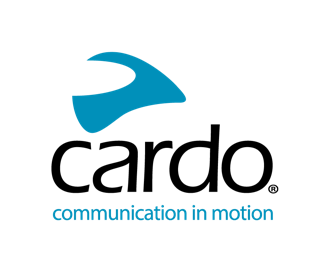 Cardo Systems élimine les obstacles avec une nouvelle mise à jour donnant aux utilisateurs de Cardo la liberté de se connecter de manière transparente avec tous les principaux Intercoms BluetoothCardo Systems, le leader mondial des systèmes de communication sans fil pour les motards, a présenté aujourd'hui une nouvelle mise à jour de sa connectivité Bluetooth universelle. Avec cette dernière version , la connexion avec un produit Bluetooth autre que Cardo est désormais aussi transparente et simple que la connexion Bluetooth à un autre produit Cardo. Combler le fossé entre les marques de communicateurs via la connectivité Bluetooth est une autre innovation révolutionnaire de Cardo, qui poursuit la normalisation Bluetooth à l'échelle de l'industrie et rassemble davantage d’utilisateurs.Inspiré par le lancement d'Open Bluetooth Intercom (OBi), Cardo a commandé une étude internationale indépendante* qui a prouvé que les consommateurs souhaitaient un processus simple et intuitif pour communiquer avec les autres utilisateurs qui n'avaient pas la même marque d’Intercom . Bien que Cardo Systems offre déjà une connectivité inter-marques de pointe via la norme OBi et défende sa Haute technologie Mesh , les développeurs de Cardo ont relevé le défi d'inclure encore plus de marques."Dans une récente enquête menée auprès d'utilisateurs d’Intercom motos à travers le monde, la connectivité Intercom avec d'autres marques a été l'une des suggestions les plus populaires des répondants lorsqu'on leur a demandé ce qui pourrait être fait pour améliorer leur expérience de communication", a déclaré Dan Emodi, directeur Marketing de Cardo Systems. "Nous nous sommes toujours efforcés d'offrir plus à nos propres clients et avec cette mise à jour, nous sommes en mesure d'offrir plus d'indépendance à nos utilisateurs et amis utilisant des appareils d'autres grandes marques, offrant beaucoup plus de choix, de liberté et de flexibilité."Avec une simple mise à jour logicielle Over-The-Air pour tous les appareils Cardo 2023 actuels (à l'exception du PACKTALK SLIM), du haut de gamme PACKTALK EDGE au Spirit, la nouvelle mise à jour offre une connectivité simple via Bluetooth avec la génération actuelle appareils de Sena, Midland et Uclear. Tous les utilisateurs auront désormais la même expérience qu'en utilisant la même marque d'intercom sans les soucis habituels d'un appairage complexe et les frustrations telles que la perte d'une connexion téléphonique ou la perte de la capacité de recevoir des appels téléphoniques et des instructions de navigation. La seule fonctionnalité qui n'est pas prise en charge dans cette connexion entre marques est le partage de musique, tout comme il n'est pas pris en charge entre deux générations différentes de produits Cardo.Les utilisateurs de Cardo peuvent simplement télécharger la dernière version du logiciel depuis leur application Cardo Connect pour activer la fonctionnalité. Aucune autre action n’est nécessaire. Au fur et à mesure que de nouvelles versions et mises à niveau sont disponibles, un Pop Up dans l'application Cardo Connect apparaîtra automatiquement.Pour voir la gamme complète de Cardo Systems, visitez www.cardosystems.com 